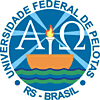 Universidade Federal de Pelotas
Conselho Coordenador do Ensino, da Pesquisa e da ExtensãoEDITAL COCEPE N.º 01/2015O Conselho Coordenador do Ensino, da Pesquisa e da Extensão – COCEPE – torna público que estão abertas as inscrições para solicitação de vagas docentes para as Unidades Acadêmicas da UFPel.ObjetivoDe acordo com o Artigo 3o da Resolução nº 21, de 25 de julho de 2015, as oito vagas remanescentes referidas no Parágrafo 2o do Artigo 2o serão distribuídas pelo COCEPE para atender necessidades específicas dos cursos de graduação, ouvida a Comissão de Alocação de Vagas Docentes.Podem concorrer a este edital os cursos de graduação que:Tenham formado no máximo 3 (três) turmas regulares desde sua criação e que tenham tido ingresso contínuo de alunos, sem interrupção;Tenham seu projeto pedagógico com no máximo 20% de carga horária a mais do que o exigido nas diretrizes currículares nacionais ou legislação equivalente. Serão admitidas inscrições de cursos que estiverem adequando seu projeto pedagógico para 2016/1 mediante comprovação.PrazoInscrição: de 10 a 28 de agosto de 2015.Divulgação dos resultados: até 18 de setembro de 2015.CritériosSerão utilizados como critérios para estabelecer prioridades de atendimento na alocação das vagas:  O menor número de turmas formadas; A atuação do docente em cursos de bacharelado ou licenciatura; O maior número de alunos matriculados; O menor número de vagas ociosas nos processos seletivos 2014 e 2015; A maior carga horária, em sala de aula, do corpo docente atuante na área profissionalizante do curso; O maior número de cursos a serem atendidos; A atuação do docente na pós-graduação ou a inserção do docente na pesquisa e na extensão, com o objetivo da abertura de programas de pós-graduação.Documentos Exigidos na InscriçãoFormulário específico, disponível na página da UFPel através do link: http://wp.ufpel.edu.br/scs/material-para-concursos/;Ata do Conselho do Centro ou Departamental, conforme o caso, com anuência formal do(s) Colegiado(s) do(s) Curso(s) a ser(em) atendido(s);Plano de Atividades para o docente;Identificação do corpo docente da área profissionalizante atuando no Curso.Disposições GeraisAs solicitações deverão ser encaminhadas à Comissão Especial de Alocação de Vagas Docentes, por meio de formulário específico, acompanhado de um plano de atividades para o docente.As solicitações serão analisadas pela Comissão de Alocação de Vagas Docentes que indicará e encaminhará ao COCEPE, por ordem de prioridade, as Unidades Acadêmicas a serem atendidas.Cabe ao COCEPE analisar e aprovar o trabalho realizado pela Comissão de Alocação de Vagas Docentes.Caso a Unidade Acadêmica beneficiada não retorne com a documentação exigida no prazo estabelecido neste edital, a vaga será destinada à próxima Unidade Acadêmica de acordo com a relação de prioridade estabelecida.Caso a Unidade Acadêmica beneficiada não consiga, por alguma razão, preencher a vaga, a mesma será destinada à próxima da lista de prioridades.Mais informações no site http://wp.ufpel.edu.br/scs/ ou pelos telefones: (53) 32279833 ou (53) 32278803.Pelotas, xx de xx de 2015Prof.ª Dra.Denise Petrucci GigantePresidente do COCEPEUniversidade Federal de Pelotas